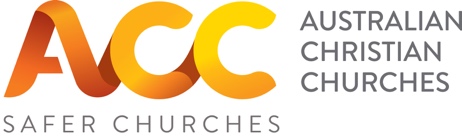 SC010 Domestic abuseReport FormCONFIDENTIALFor record keeping and sharing of information between Local ACC churches and the movement for risk management and duty of care purposes.In accordance with ACC Child Protection Policy reporting procedures, any disclosure, belief or suspicion of a domestic abuse concern is to be documented and the information passed on to your Local Safer Churches Officer as soon as practicable (preferably within 24 hours)to ensure all reporting requirements are met. *Note: SA requires a direct report to CARL for any concerns of risk of harm to childrenYour Local Safer Churches Officer MUST RETURN THE COMPLETED FORM TO THE STATE SAFER CHURCES OFFICER WITHIN 14 DAYS if the concern involves children. YOU MUST CONTACTYOUR STATE SAFER CHURCHES OFFICER AS SOON AS POSSIBLE IF THE CONCERN INVOLVES SOMEONE WHO HOLDS AN ACC CREDENTIALThis form shall be kept in a secure manner for not less than 45 years.All fields must be completed. If a field is not applicable, the reason it is not applicable must be documented. Church Details Local Safer Churches Officer or equivalent Details of person who has raised the concerns/received the disclosure Details of the person whom the concern / disclosure is about The concernDomestic abuse concern: Observed/suspected by yourself Disclosure by the personAllegation made by: Details of person subject of the allegation/informationWho is the person subject of the allegation/information? Church Staff Church Volunteer/leaderFamily member of childMember of congregationSomeone in the community  Details of Report Please include the following: Details of the domestic abuse or incident (Include what is alleged to have happened? What were the circumstances etc) Write down exactly what the person has said (in his/her own words) and what you said (NB: Do not ask leading questions - record actual details)Observations made by you (e.g. observed injures, persons perceived emotional state etc. Mark which observations  are  fact or opinion)Attach further documentation if requiredSignature: _______________________________________________________________   Date:  _________________  ACC Safer Churches Guideline 8 - steps taken by local church  Please attach any documentation if more space requiredACC State Safer Churches: Action taken by State Safer Churches Officer Record / attach notes from discussions with the ACC State Safer Churches officer (where required). Additional Follow up or Information Actions: Include any continued follow-up needed. (Any ongoing or follow up actions and/ or information must be forwarded to you State Safer Churches Officer within 14 days ) Review of incident Lessons Learned: Strengths and weaknesses in areas of the response and management etc. Recommendations (if any) in relation toa) Practices and /or trainingb) changes to procedure and/ or documentation Name: ________________________________________________________Signed: _______________________________________________________________   Date:_____________________Church NameChurch AddressNameContact detailsNameContact detailsRoleRelationship with the person whom the report is aboutFull nameAge and Date of BirthGenderAny other relevant details or issues to be aware of (e.g. cultural issue, disability, ethnicity, etc)Who does the person live with (include address and contact details)Is the person aware of this report?    Where is the person now? Is s/he in a place of safety and are there any immediate medical issues?Are there children involvedChild/ren’s details:Name, age, DOB, school they attend (if applicable)Full Name:Address:Contact Number:Name of person subject of the allegation/information Age and DOB (if known)Address (if known)Contact number (if known)Other relevant details e.g. job position, relationship with child, etc (if known)Date(s) time(s) of incident(s)Location(s) of incident( if known)Information/ Allegation Details:Date and time 1800 Safer Churches Helpline calledAdvice providedAction takenDate and time 
Government Child Protection agency contacted (where required, include event/incident number provided)If not contacted, please state reason whyIf not contacted, please state reason whyAdvice providedAction takenDate and time 
Police contacted 
(where required, include event/incident number provided)If not contacted, please state reason whyIf not contacted, please state reason whyAdvice providedAction takenDate and time Insurance contacted If not contacted, please state reason whyIf not contacted, please state reason whyAdvice providedAction takenDate and time 
Reportable conduct matter reported  
(where required)Pastoral Care actions
implementedRisk management actionsImplemented 